§2023.  Department dutiesNotwithstanding subchapters I and II, the department shall encourage pursuit of nontraditional occupations by:  [PL 1991, c. 807, §2 (NEW).]1.  Support services.  Providing necessary support services to participants, including but not limited to:A.  Payment for dependent care costs, as long as those costs do not exceed the prevailing regional rate for that care;  [PL 1991, c. 807, §2 (NEW).]B.  Training materials such as books, tools and uniforms; and  [PL 1991, c. 807, §2 (NEW).]C.  Travel payments according to the policies established by the service providers under the Workforce Innovation and Opportunity Act;  [PL 2017, c. 110, §21 (AMD).][PL 2017, c. 110, §21 (AMD).]2.  Orientation program.  Ensuring that the applicable orientation program includes nontraditional occupations and a means of assessing interest in nontraditional occupations;[PL 1991, c. 807, §2 (NEW).]3.  Ongoing support systems.  Working with community organizations to develop ongoing support systems for participants who receive training in nontraditional occupations;[PL 1991, c. 807, §2 (NEW).]4.  Staff training.  Training staff on nontraditional occupations issues including differences in the economic status of men and women; the social, personal and economic barriers encountered in training and job placement and on the job by individuals pursuing nontraditional occupations; methods for recruiting individuals for nontraditional occupations; and the need for continuing support for individuals in nontraditional occupations; and[PL 1991, c. 807, §2 (NEW).]5.  Rulemaking.  Making rules in accordance with the Maine Administrative Procedure Act as necessary to establish procedures implementing this subchapter.[PL 1991, c. 807, §2 (NEW).]SECTION HISTORYPL 1991, c. 807, §2 (NEW). PL 2003, c. 114, §15 (AMD). PL 2017, c. 110, §21 (AMD). The State of Maine claims a copyright in its codified statutes. If you intend to republish this material, we require that you include the following disclaimer in your publication:All copyrights and other rights to statutory text are reserved by the State of Maine. The text included in this publication reflects changes made through the First Regular and First Special Session of the 131st Maine Legislature and is current through November 1. 2023
                    . The text is subject to change without notice. It is a version that has not been officially certified by the Secretary of State. Refer to the Maine Revised Statutes Annotated and supplements for certified text.
                The Office of the Revisor of Statutes also requests that you send us one copy of any statutory publication you may produce. Our goal is not to restrict publishing activity, but to keep track of who is publishing what, to identify any needless duplication and to preserve the State's copyright rights.PLEASE NOTE: The Revisor's Office cannot perform research for or provide legal advice or interpretation of Maine law to the public. If you need legal assistance, please contact a qualified attorney.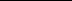 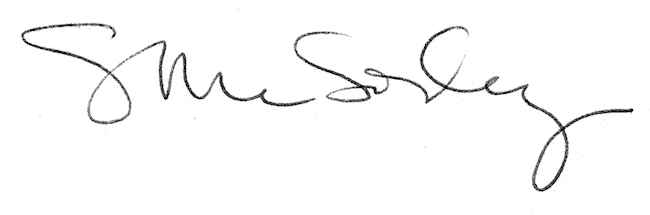 